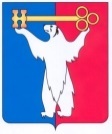 АДМИНИСТРАЦИЯ ГОРОДА НОРИЛЬСКАКРАСНОЯРСКОГО КРАЯПОСТАНОВЛЕНИЕ10.06.2021				         г. Норильск				              №  273О внесении изменений в отдельные постановления Администрации города НорильскаВ соответствии с Федеральным законом от 27.07.2010 № 210-ФЗ 
«Об организации предоставления государственных и муниципальных услуг»,ПОСТАНОВЛЯЮ:1. Внести в Порядок компенсации расходов на оплату проезда к месту консультации и (или) лечения и обратно работникам учреждений и организаций, финансируемых за счет средств местного бюджета, и членам их семей, в целях оказания им медицинской помощи за пределами муниципального образования город Норильск, утвержденный постановлением Администрации города Норильска от 29.01.2009 № 42 (далее – Порядок), следующие изменения:1.1. Абзац шестой пункта 3.1.3 Порядка изложить в следующей редакции:«- из федеральной государственной информационной системы «Единый государственный реестр записей актов гражданского состояния», подтверждающие факт рождения ребенка;».2. Внести в Административный регламент предоставления муниципальной услуги в виде компенсации расходов на оплату проезда к месту консультации и (или) лечения и обратно работникам учреждений и организаций, финансируемых за счет средств местного бюджета, и членам их семей, в целях оказания им медицинской помощи за пределами муниципального образования город Норильск, утвержденный постановлением Администрации города Норильска от 24.10.2018 № 399 (далее - Административный регламент), следующие изменения:2.1. Абзац пятый пункта 2.6.2 Административного регламента изложить в следующей редакции:«- из федеральной государственной информационной системы «Единый государственный реестр записей актов гражданского состояния», подтверждающие факт рождения ребенка;».3. Опубликовать настоящее постановление в газете «Заполярная правда» и разместить его на официальном сайте муниципального образования город Норильск.4. Настоящее постановление вступает в силу после его официального опубликования в газете «Заполярная правда».Глава города Норильска								    Д.В. Карасев